	Transforming Data to Power Human Health™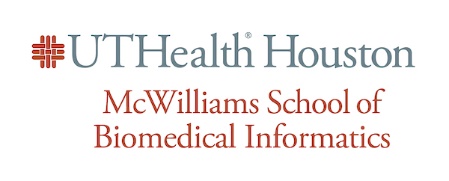 Certificate of Health Data Science 	Certificate Plan	Effective Fall 2023Name: _____________________ Student ID: ______________ Advisor name: ____________________Health Data Science Certificate RequirementsEach student will develop a degree plan with written approval of their academic advisor. The student must file a signed degree plan each academic year in the Fall and Spring terms listing the required and/or elective courses as specified for their certificate program. This plan is a set of predefined coursework, totaling 15 credit hours.Using This Certificate PlannerUTHSC-H MSBMI Required Courses:Signatures This Certificate of Health Data Science Plan must be completed in collaboration with and signed by the academic advisor. Changes to planned coursework may be made and submitted to an Associate Dean for review and approval.Student Signature: ________________________________________ Date: _______________ 	Advisor Signature: ________________________________________ Date: _______________ 						Date Published 10/1/2023COURSENUMBERTITLETYPECREDIT HOURSPre-RequisiteExpected Term CompletedGrade EarnedBMI 5300Introduction to Biomedical InformaticsBasic3N/ABMI 5007Methods in Health Data ScienceBasic3Prerequisite quiz and consent of instructor.BMI 6340Health Information Visualization & Visual AnalyticsResearch3N/AChoose 2 courses from the Health Data Science curriculum listed below: Choose 2 courses from the Health Data Science curriculum listed below: Choose 2 courses from the Health Data Science curriculum listed below: Choose 2 courses from the Health Data Science curriculum listed below: Choose 2 courses from the Health Data Science curriculum listed below: Choose 2 courses from the Health Data Science curriculum listed below: Choose 2 courses from the Health Data Science curriculum listed below: BMI 5304Advanced Database Concepts in Biomedical InformaticsResearch3BMI 5007BMI 5353Biomedical Informatics Data AnalysisResearch3BMI 5007 or consent of instructor.BMI 5351Research Design and Evaluation in Biomedical InformaticsResearch3BMI 5300 BMI 6306Information and Knowledge Representation in Biomedical InformaticsAdvanced3BMI 5304BMI 6318Big Data in Biomedical InformaticsAdvanced3BMI 5007 or consent of instructorBMI 6323Machine Learning in Biomedical InformaticsAdvanced3N/ABMI 6331Medical Imaging and Signal Pattern RecognitionAdvanced3BMI 5007BMI 6334Deep Learning in Biomedical InformaticsAdvanced3BMI 5007 and BMI 5353 or Instructor Consent